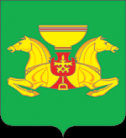 ПОСТАНОВЛЕНИЕ	В рамках реализации мероприятий Муниципальной программы «Развитие сельского хозяйства Аскизского района» и в целях создания предпосылок для устойчивого развития сельских территорий, руководствуясь ст.ст. 35, 40 Устава муниципального образования Аскизский район от 20.12.2005 г., Администрация Аскизского районаРеспублики Хакасияпостановляет:1. Провести07.10.2023 годарайонные конноспортивные соревнования на приз Главы Аскизского района.2. Утвердить прилагаемые:2.1. Положение о районных конноспортивных соревнованияхна приз Главы Аскизского района.2.2. Смету расходов.2.3.Состав организационного комитета  по проведениюрайонных конноспортивных соревнованийна приз Главы Аскизского района.3. Финансовому управлению администрации Аскизского района (А.А. Челтыгмашева) выделить 30 000 (тридцать тысяч) рублей согласно утвержденной смете расходов из средств бюджета муниципального образования Аскизский район, предусмотренных на реализацию Муниципальной  программы «Развитие сельского хозяйства Аскизского района», по коду бюджетной классификации 90204050100221010350 – 30000 рублей.4. Опубликовать данное постановление в газете «Аскизский труженик» и разместить    на официальном сайте Администрации Аскизского района Республики Хакасия. Глава Администрации				                                А.В.ЧелтыгмашевПоложениео проведении районных  конноспортивных соревнованийна приз Главы  Аскизского районаРайонные конноспортивные соревнованияна приз Главы Аскизского района являются  массово-зрелищными и зоотехническими мероприятиями, направленными на сохранение и развитие конного спорта, и совершенствование разводимых пород лошадей на территории Аскизского района.1. Цели и задачи1.1. Показ и популяризация достижений в коневодстве сельскохозяйственных предприятий, фермерских хозяйств и частных коневладельцев Аскизского района.1.2. Выявление лучших по работоспособности лошадей рысистых, верховых, спортивных пород и беспородных лошадей, а также формирование районной команды конников для участия в республиканских соревнованиях.1.3. Пропаганда и развитие массового конного спорта в Аскизском районе, привлечение молодежи в конный спорт, повышение спортивного мастерства конников.       	2. Место и время проведения соревнований2.1. Соревнования проводятся 07октября 2023 года на «Сагайской поляне» с. Аскиз  Республики Хакасия. Начало в 12-00 час.  3. Руководство организации и проведения соревнований3.1. Организацию подготовки и проведение конноспортивных соревнований осуществляет оргкомитет.3.2. Ответственность за размещение лошадей команд-участниц, медицинское и ветеринарное обслуживание, подготовку беговой и скаковой дорожек, и так же площадки для проведения выводки несет Муниципальное казенное учреждение «Управление сельского хозяйства администрации Аскизского района». 3.3. Главный судья и судейская коллегия назначается и утверждается оргкомитетом.3.4. Судейской коллегией составляется отчет о результатах соревнований, который оформляется протоколом. 3.5. Соревнования проводятся в соответствии с правилами испытаний племенных лошадей на ипподромах Российской Федерации, утвержденными Министерством сельского хозяйства РФ в 2014 году (для рысистых пород лошадей), в 2015 году (для верховых пород лошадей) и настоящим положением о проведении районных конноспортивных соревнований на приз Главы Аскизского района.4. Участники соревнований и условия проведения соревнований4.1. Соревнования проводятся в форме личного  первенства.4.2. В личном зачете могут участвовать конники района и гости Аскизского района на лошадях, принадлежащих владельцам всех форм собственности.4.3. К зачету допускаются участники на лошадях, принадлежащих владельцам всех форм собственности.4.4. В один день в скачках и заездах каждая лошадь может участвовать только в одном заезде (в случае нарушения дисквалификация лошади в предыдущей скачке или заезде).4.5. Наездники, жокеи и спортсмены должны иметь защитные шлемы. С правой стороны у лошади или у наездника должен быть порядковый номер согласно программы испытаний (возможно прикрепление листа бумаги с номером на скотч).5. Порядок записи лошадей в заезды и скачки5.1. Заявки на участие в соревнованиях предоставляются в Управление сельского хозяйства администрации Аскизского района не позднее 3-х календарных дней до начала соревнований по форме, указанной в Приложении №1. 5.2.  Последний день приема заявок 05.10.2023 года. 5.3. По прибытию на место соревнований участники должны иметь следующие документы:- окончательную заявку на соревнования; - соответствующие ветеринарные документы;- страховые полисы на каждого участника соревнований.6. Призовой фонд соревнований	6.1. Призовой фонд соревнований составляет 30000 (тридцать тысяч) рублей, который  финансируется за счет бюджета муниципального образования Аскизский район, предусмотренных на реализацию Муниципальной программы «Развитие сельского хозяйства Аскизского района». Награждение участников соревнований, распределение и выдача призовых сумм производится согласно, утвержденной сметы расходов на их проведение.7. Программа соревнований7.1. Программа соревнований является официальным документом для их проведения и обязательной для всех участников и полностью соответствует Заявке на участие (Приложение№1). 8. Порядок подведения итогов соревнований и награждение 8.1. Наездники (жокеи, спортсмены) награждаются грамотами и поощрительными денежными призами за победу в отдельных дисциплинах. 	8.2. Призовые суммы в именных призах распределяются следующим образом (таблица № 1):Таблица № 19. Условия приема участников соревнований 9.1 Доставка лошадей к месту соревнований, их фуражирование, проживание участников  и оплата командировочных расходов на весь период соревнований осуществляется за счет участника соревнования.  9.2. Участнику соревнований и коневладельцу необходимо при себе иметь:- копию паспорта, - ИНН, - СНИЛС, - расчётный счёт с указанием реквизитов банка (если таковой имеется). 	Все участники соревнований подлежат обязательному страхованию жизни.	 На лошадей, участвующих в соревнованиях, необходимо иметь ветеринарное свидетельство (форма № 1). Без ветеринарного свидетельства лошади к соревнованиям допускаться не будут.	Прием заявок по форме (Приложение № 1).Приложение № 1                                                                                                                         к Положению о проведении                                                                                                                                     районных конноспортивных                                                                               соревнований на приз Главы Администрации Аскизского районаЗаявка на участие в районных конноспортивных соревнованиях на приз Главы Аскизского районаФ.И.О. ___________________________________________________________ ____________________________ /__________________________________/                 (подпись)                              (Ф.И.О)Конт.телефон_____________________________________ СПИСОК ДИСЦИПЛИНрайонных конноспортивных соревнованийна приз Главы Аскизского района 07.10.2023г.СОГЛАСОВАНОУТВЕРЖДЕНАзаместитель главы Администрации                                 постановлением Администрации                                                                  Аскизского района Республики Хакасия                         Аскизского района Республики  Н.С. Асочаков    __________                                             Хакасияот «    »   __________   2023 г.                                            от  «25» 09. 2023 г.                    Сметарасходов на проведение районных конноспортивных соревнованийна приз Главы Аскизского районаНачальник Управления                                                                            А.А. ЗауерУТВЕРЖДЕН							постановлением  Администрации							Аскизского района Республики 							Хакасия							от 25.09.2023 № 779-пСоставОрганизационного комитета  по проведению районных конноспортивных соревнованийна приз Главы Аскизского районаРОССИЙСКАЯ ФЕДЕРАЦИЯАДМИНИСТРАЦИЯ АСКИЗСКОГО РАЙОНАРЕСПУБЛИКИ ХАКАСИЯРОССИЯ ФЕДЕРАЦИЯЗЫХАКАС РЕСПУБЛИКАЗЫНЫНАСХЫСАЙМАFЫНЫНУСТАF-ПАСТААот 25.09.2023с.Аскизс.Аскиз                 № 779-п                 № 779-пО проведении районных конноспортивных соревнований на приз Главы Аскизского районаО проведении районных конноспортивных соревнований на приз Главы Аскизского районаУТВЕРЖДЕНОпостановлением  АдминистрацииАскизского района Республики Хакасияот 25.09.2023№ 779-п№Наименование дисциплиныПризовые местаПризовые местаПризовые местаПризовые местаПризовые места№Наименование дисциплиныIIIIIIIVV1.Скачка для беспородных лошадей, 1600 м500030002000100010002.Скачка рысь под седлом, 1600 м300020001000--3.Скачка «Аламан-Байга», 3200 м50003000200010001000№Наименование дисциплиныКличка лошади, пол, масть, возрастНаездник, жокейВладелец лошади1.Скачка для беспородных лошадей. Дистанция - 2.Скачка рысь под седломДистанция - 1600 метров 3.Скачка «Аламан-Байга» Дистанция – 3200 метров№ДисциплинаДистанция, м1«Приз Главы Аскизского района», Скачка беспородных лошадей16002«Приз Почетного гражданина Аскизского района И.И. Миндибекова»,Скачка рысь под седлом16003«Приз Управления сельского хозяйства администрации Аскизского района»,Скачка «Аламан-Байга»3200НаименованиеСумма(руб.)Призовой фонд30 000,0Итого30 000,0Председатель организационного комитета:АсочаковН.С., заместитель главы Администрации Аскизского района Республики Хакасия.Заместитель председателя организационного комитета:Секретарь организационного комитета:Зауер А. А., начальник Управления сельского хозяйства администрации Аскизского района.Филимонова Е.Н.,документоведУправления сельского хозяйства администрации Аскизского района. Члены организационного комитета:ЧелтыгмашеваО.А., главный специалист по растениеводству Управления сельского хозяйства администрации Аскизского района;Конусов А.А., ведущий советник Отдела ветеринарной безопасности пищевой продукции Министерства сельского хозяйства и продовольствия Республики Хакасия (по согласованию);МиндибековИ.И., индивидуальный предприниматель (по согласованию);СубраковА.Н., ведущий специалист по животноводству Управления сельского хозяйства администрации Аскизского района;ТюкпееваЕ.Г., глава крестьянского (фермерского) хозяйства (по согласованию).